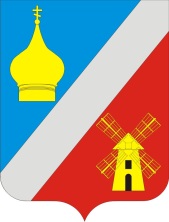 СОБРАНИЕ ДЕПУТАТОВФЕДОРОВСКОГО СЕЛЬСКОГО ПОСЕЛЕНИЯНЕКЛИНОВСКОГО РАЙОНА РОСТОВСКОЙ ОБЛАСТИР Е Ш Е Н И ЕОб утверждении Перечня   мест, нахождение в которых  детей не допускается, поскольку это  может  причинить вред здоровью детей, их физическому, интеллектуальному, психическому, духовному и нравственному развитию, а также  общественных мест, в которых в ночное время не допускается нахождение детей без сопровождения родителей (лиц, их заменяющих) или лиц, осуществляющих мероприятия с участием детей  не территории Федоровского сельского поселенияПринятоСобранием депутатов	                                                       17 февраля 2021  годаВ целях предупреждения причинения вреда здоровью детей, их физическому, интеллектуальному, психическому, духовному и нравственному развитию, в соответствии с Областным законом Ростовской области от 16 декабря 2009 года № 346-ЗС «О мерах по предупреждению причинения вреда здоровью детей, их физическому, интеллектуальному, психическому, духовному и нравственному развитию», Уставом муниципального образования «Федоровское сельское поселение», Собрание депутатов  Федоровского сельского поселения, РЕШИЛО:1.Утвердить Перечень мест, нахождение в которых детей не допускается, поскольку это может причинить вред здоровью детей, их физическому, интеллектуальному, психическому, духовному и нравственному развитию, а также общественных мест, в которых в ночное время не допускается нахождение детей без сопровождения родителей (лиц, их заменяющих) или лиц, осуществляющих мероприятия с участием детей на территории  Федоровского  сельского поселения  согласно приложению.2.Настоящее решение вступает в силу со дня его официального опубликования (обнародования).3.Контроль за исполнением решения возложить на постоянную комиссию по местному самоуправлению и охране общественного порядка (председатель  Шварц А.Е.).Председатель Собрания депутатов-глава  Федоровского сельского поселения                                                     С.А. Слинько с. Федоровка17 февраля 2021 года   № 212                                                                                                    Приложениек решению Собрания депутатовФедоровского сельского поселенияот  17.02. 2021 года  №  212Перечень мест, нахождение в которых детей не допускается, поскольку это может причинить вред здоровью детей, их физическому, интеллектуальному, психическому, духовному и нравственному развитию, а также общественных мест, в которых в ночное время не допускается нахождение детей без сопровождения родителей (лиц, их заменяющих) или лиц, осуществляющих мероприятия с участием детей1. Дети (лица, не достигшие возраста 18 лет) не могут находиться в любое время суток независимо от сопровождения их родителями (лицами, их заменяющими) или лицами, осуществляющими мероприятия по образованию, воспитанию, развитию, охране здоровья, социальной защите и социальному обслуживанию детей, содействию их социальной адаптации, социальной реабилитации и подобные мероприятия с участием детей (далее – лица, осуществляющие мероприятия с участием детей), на объектах (на территориях, в помещениях) юридических лиц или граждан, осуществляющих предпринимательскую деятельность без образования юридического лица, которые предназначены для реализации товаров только сексуального характера, в пивных ресторанах, винных барах, пивных барах, рюмочных, в других местах, которые предназначены для реализации только алкогольной продукции, пива и напитков, изготавливаемых на его основе.2. Дети (лица, не достигшие возраста 16 лет) не могут находиться в ночное время (с 22 часов до 6 часов следующего дня) без сопровождения родителей (лиц, их заменяющих) или лиц, осуществляющих мероприятия с участием детей, в общественных местах, в том числе на улицах, стадионах, в парках, скверах, транспортных средствах общего пользования, на объектах (на территориях, в помещениях) юридических лиц или граждан, осуществляющих предпринимательскую деятельность без образования юридического лица, которые предназначены для обеспечения доступа к сети «Интернет», а также для реализации услуг в сфере торговли и общественного питания (организациях или пунктах), для развлечений, досуга, где в установленном законом порядке предусмотрена розничная продажа алкогольной продукции, пива и напитков, изготавливаемых на его основе.3. На территории Федоровского сельского поселения к общественным местам, объектам (территориям, помещениям), указанным в пункте 2 настоящего Перечня, в частности относятся:объекты (территория, помещения) Муниципального бюджетного учреждения Федоровского сельского поселения «Федоровский Дом культуры и клубы»,  расположенные по адресу: с. Федоровка, ул. Ленина, 48, с. Ефремовка, ул. Транспортная, 1а, х. Чекилев, ул. Солнечная, 53;объекты (территория, помещения) МБОУ Федоровская СОШ имени  П.В. Шипика, расположенные по адресу: с. Федоровка, ул. Ленина, 44;объекты (территория, помещения) МБОУ Ефремовская СОШ, расположенные по адресу: с. Ефремовка, ул. Советская, 7; территория общественных кладбищ  с. Федоровка, с. Ефремовка, с. Малофедоровка, х. Петровский, х. Оболонский, х. Офенталь, х. Новофедоровский, х. Чекилев, х. Котломин, х. Атамановка, х. Михайловка, х. Никитин, х. Дейнекин, х. Малокомаровский, х. Ульяновский;территория (объекты, помещения) АЗС, расположенные по адресу: с. Федоровка, ул. Кирова, 44;магазины с. Федоровка и с. Ефремовка;территория (объекты, помещения) закусочной «Бригантина», расположенные по адресу: с. Федоровка, ул. Ленина, 43а.